BEP Home Report:Name:						Date:My goal today is:I met my goal!I had a hard day- maybe next time!One thing I did really well today was: One thing I will work on tomorrow is:Comments:Caregiver Signature:BEP Home Report:Name:						Date:My goal today is:I met my goal! I had a hard day- maybe next time!One thing I did really well today was: One thing I will work on tomorrow is:Comments:Caregiver Signature: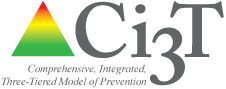 